Group Scout Leader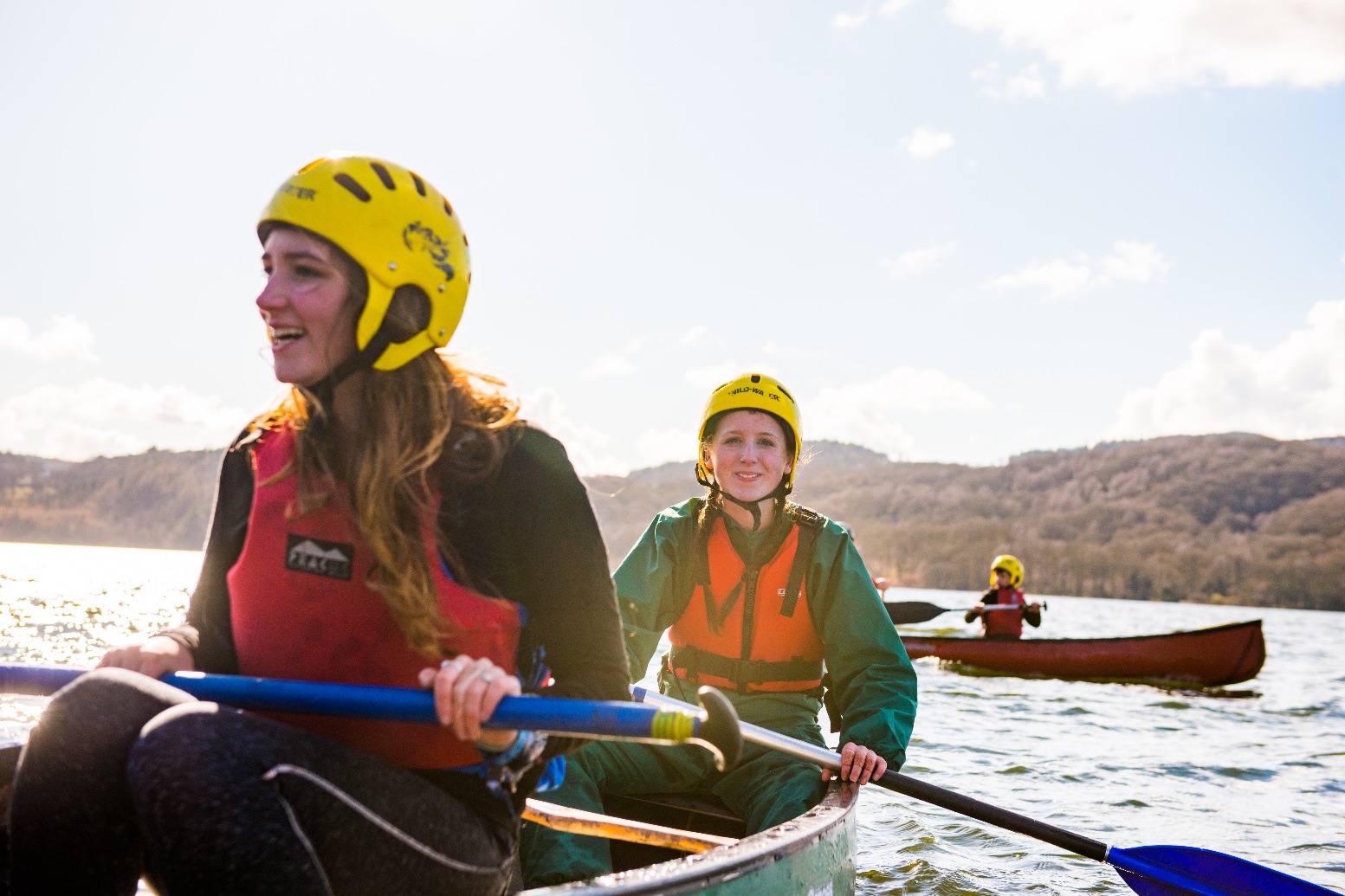 Information for anyone considering the role of Group Scout Leader for XXX About us Overview of ScoutingWe are the UK’s biggest mixed youth organisation. We change lives by offering 6 to 25 year olds fun and challenging activities, unique experiences, everyday adventure and the chance to help others so that we make a positive impact in communities.Scouts helps children and young adults reach their full potential. Our members gain valuable skills for life including teamwork, time management, leadership, initiative, planning, communication, self-motivation, cultural awareness and commitment. We help young people to get jobs, save lives and even change the world.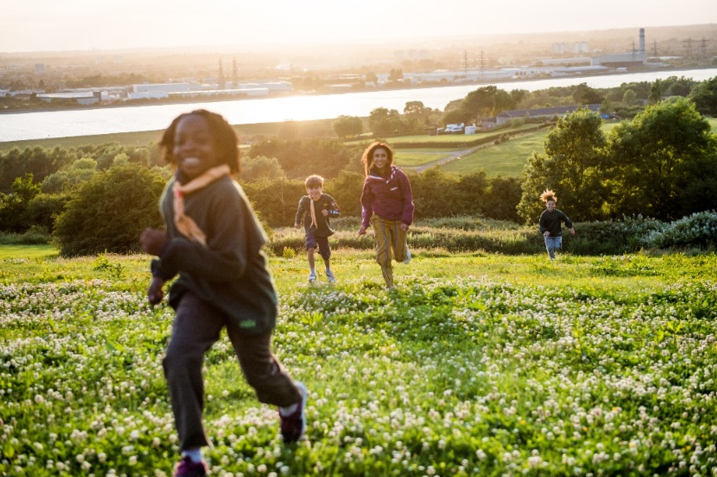 What do Scouts do?Scouts take part in a wide range of activities as diverse as kayaking, abseiling, expeditions overseas, photography, climbing and zorbing. As a Scout you can learn survival skills, first aid, computer programming or even how to fly a plane. There’s something for everyone. It’s a great way to have fun, make friends, get outdoors, express your creativity and experience the wider world.What do volunteers do?This everyday adventure is only possible thanks to our team of adult volunteers, who support Scouts in a wide range of roles from working directly with young people, to helping manage a local community based Group, to being a charity Trustee. We help volunteers get the most out of their experiences at Scouts by providing opportunities for adventure, training, fun and friendship.Our award winning training scheme for volunteers means that adults get as much from Scouts as young people. Our approach focuses on what you want to get out of volunteering with Scouts, while respecting how much time you can offer. Over 90% of Scout volunteers say that their skills and experiences have been useful in their work or personal life. Key facts and figuresThe Scout Association is a UK charity founded in 1907 and now boasts a membership of over 620,000 young people and adult leaders. We are the largest mixed youth movement in the UK. Scouting activity is delivered through 7,000-plus community based Scout Groups nationwide.Scouting is widely recognised and is one of the most trusted charities in the UK, giving it a significant level of influence and responsibility. Scouting’s greatest strength lies in its grass roots. It is locally that Scouting is best able to identify and work directly with young people most in need.We believe that through the everyday adventure of Scouting, young people and adult volunteers regularly experience new challenges that enrich and change their lives.The current focus for the Trustees and those in Scouting in the UK is delivering our strategic vision.Our strategy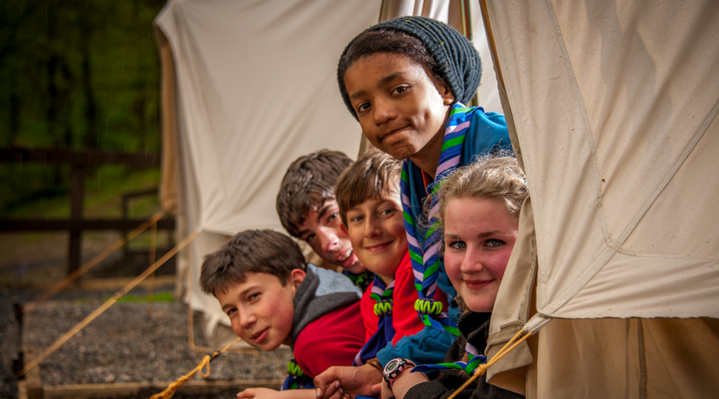 A new strategic plan for Scouting across the UK is currently nearing completion to secure a strategic direction through to 2023 and to grow on the success of the current plan. Team UK (the team of commissioners that leads Scouting across the UK) will play a key part in leading the delivery of this strategy. More details on the work towards our new plan are available at www.scouts.org.uk/ourplan  By 2023 we will have prepared more young people with skills for life, supported by amazing leaders delivering an inspiring programme. We will be growing, more inclusive, shaped by young people and making a bigger impact in our communities.Scouting’s fundamentalsOur missionScouting exists to actively engage and support young people in their personal development, empowering them to make a positive contribution to society.Our values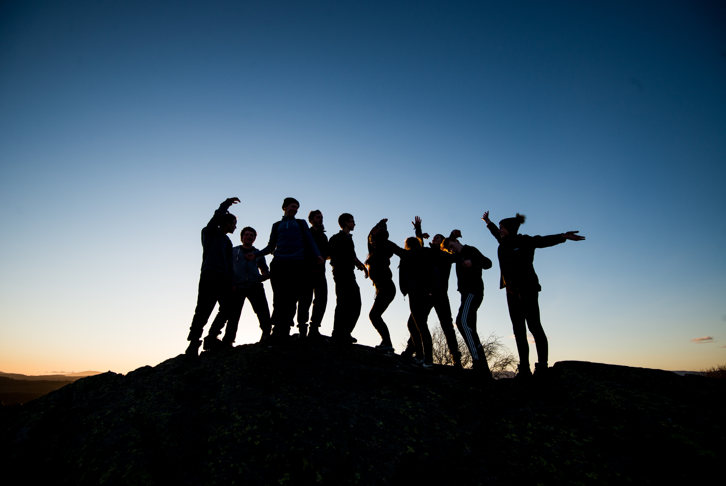 As Scouts, we are guided by these values: IntegrityRespectCareBelief Co-operation Further information on our fundamentals, including details of our values, are provided on our website at https://www.scouts.org.uk/por/1-fundamentals-of-scouting/ Scouting’s key policiesIn common with all members in Scouting, Group Scout Leaders are required to promote and follow our key policies. The policies cover:Child ProtectionEqual OpportunitiesReligionSafetyThese policies are fully explained on our website at https://www.scouts.org.uk/about-us/policy/ XXX Scout GroupXXX Scout Group is in XX District, and is made up of XXX sections. It currently has:XXX Beaver Scouts (6 - 8 year olds)XXX Cub Scouts (8 - 10 ½ year olds)XXX Scouts (10 ½ - 14 year olds)XXX Adults (18+ year olds).The current vacancyWe’re currently looking for a Group Scout Leader (GSL). This is a management role, and we need someone who can provide leadership, motivation and guidance to our other adult volunteers.A large part of this role involves supporting adult volunteers, including those working directly with young people. For any adult volunteer in Scouting, their manager will be a regular point of call for support.You don’t need any prior experience of Scouting to apply for this role: we’ll make sure you’re fully trained and supported.The management structure of Scouting is as follows:(Please note that we have used the term ‘Scout County’ throughout this pack: in Wales and Northern Ireland these are known as Areas, and as Regions in Scotland.)GSLs support adults who work directly with young people. They need support to ensure that they are motivated, inspired and focused on providing first-class Scouting. A good manager thanks other volunteers for their hard work, and helps to make sure that they feel happy and supported, week after week.The GSL will also provide direction for the Scout Group, and will help others see the bigger Scouting picture through solid leadership.We believe that everyone in management roles within Scouting should adopt anapproach that combines the skills of both leadership and management.Core Skill AreasWe’ve identified six core skill areas that make a good Scouting manager: 
1. Providing directionA good GSL will create a vision for Scouting in their Group, and provide clear leadership to implement that vision.2. Working with peopleIt is vital that a GSL can create team spirit amongst the other volunteers they work with, and can form effective working relationships based on trust and the fundamental principles of Scouting:integrityrespectcarebeliefcooperation3. Achieving resultsGood GSLs ensure that goals are achieved, plans are seen through to completion, and that good relationships are maintained, both with the parents of the young people in the Scout Group, and within the local community.4. Enabling changeIt is important for GSLs to encourage volunteers to think of creative ways to improve Scouting in their Group. They should then provide the support to implement appropriate changes.5. Using resourcesA good GSL will ensure that information and resources are available, helping volunteers in their Group provide excellent Scouting opportunities to young people. 6. Managing time and personal skillsA good GSL should use their time effectively, and be willing to continue to learn and improve their skills.How to applyProcessThank you for your interest in volunteering. On the following pages you will find a role description and the person specification. The GSL nomination and application forms are on pages X and X. You can apply for the role yourself using the application form, or nominate someone else using the nomination form. Nominated people are under no commitment to apply unless they wish to.Shortlisting will be based solely on the information provided by each candidate in their application form. All applications should address the requirements of the role, as laid out in the role description and person specificationKey datesThe closing date for applications is XXX Interviews will be held on the XXX at XXXFurther informationFor more information, or for an informal chat about this vacancy, please contact:Name:Phone:Email: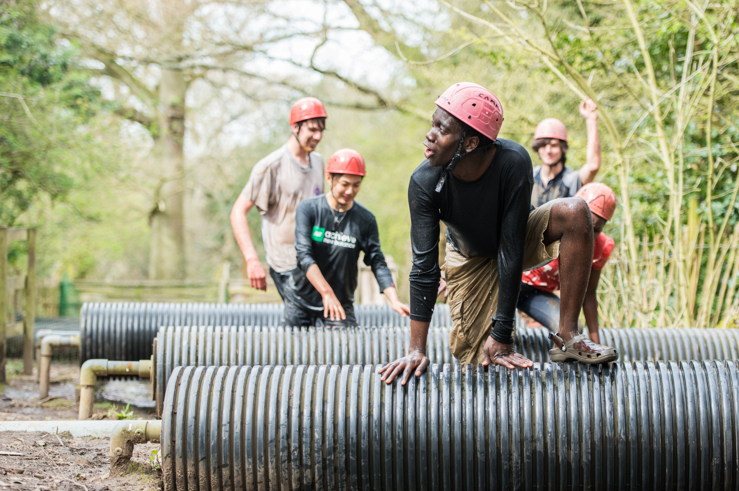 The role – Group Scout LeaderRole descriptionOutline: To manage and support the Scout Group and its Leaders to ensure it runs effectively, and that Scouting within the Group develops in accordance with the rules and policies of The Scout Association.Responsible to: District Commissioner (or deputy, if appropriate).Responsible for:All adults in the Scout Group.Main Contacts: Section Leaders and their leadership teams in the GroupParents/carers of the young people in the Scout GroupGroup Executive Committee membersSponsoring authority of the Group (if applicable)Group Scout Active Support ManagerOther Group Scout Leaders in the DistrictDistrict Commissioner, Deputy District Commissioner(s)County/Area/Regional Commissioner(s)Appointment requirements: Must complete relevant training (wood badge) within three years of accepting the role. Must be eligible for charity trustee status (member of the Group Executive Committee). It is expected that whilst volunteering for this role you will undertake regulated activity.Main TasksEnsure that the Scout Group thrives and has the best systems in place to support adult volunteers and develop the Group – including a Group Executive Committee and Section leadership teams.Provide line management and support to the Leaders in the Scout Group, including setting objectives for their work and holding regular reviews and one-to-one meetings.Ensure that the Scout Group has an adequate team of supported and appropriate adults working effectively together and with others to meet the needs of Scouting in the area.Ensure that a challenging, exciting and balanced programme is offered to young people in the Scout Group.Work with the District Commissioner, Deputy District Commissioner(s) and other Group Scout Leaders in the District to ensure that the District thrives and supports Scout Groups.Note: Some of the tasks for which the Group Scout Leader is responsible may be delegated to others in the Group, including an Assistant Group Scout Leader, if appointed.Person specificationNomination FormIf you think you know the right person for this Group Scout Leader role, please complete the nomination form below. Nominating an individual does not commit them to applying, but, if they choose to, they will be required to complete a more thorough application form.Application FormIf you are interested for applying for this Group Scout Leader role, please complete the application form below.Knowledge and experience:Knowledge and experience:Ability to manage adults effectivelyEssentialUnderstanding of the challenges of working in the voluntary sectorDesirableExperience of working with young people and/or community work with adult groupsDesirableExperience of working in the Scout or Guide Movements as an adultDesirableSkills and abilities:Skills and abilities:Excellent written and oral communication skillsEssentialProvides advice and guidance effectively to othersEssentialProvides inspirational leadership for the GroupEssentialCan build, maintain and facilitate effective working relationships with a wide range of peopleEssentialEnables others to identify issues, clarify objectives, develop attainable objectives and gain the necessary skills and confidence to work as an effective teamEssentialAbility to negotiate compromisesEssentialPlans, manages and monitors own tasks and timeEssentialCan construct and implement long-term plans that improve and expand the Scouting offered to young people, and identify any training, resources and other needs required to undertake this workEssentialCan use basic computer softwareEssentialPersonal qualities:Personal qualities:An understanding of the needs of adult volunteersEssentialFlexible approachEssentialSelf-motivatedEssentialAble to work as part of a team and promote good teamworkEssentialResourceful, energetic and enthusiastic about the jobEssentialAcceptance of the fundamentals of the Scout MovementEssential...Please insert necessary GDPR statement here......Please insert necessary GDPR statement here...Nominee’s detailsNominee’s detailsNameTelephone numberEmail addressPlease outline why you felt motivated to nominate this person for the role of Group Scout Leader:Please outline why you felt motivated to nominate this person for the role of Group Scout Leader:Your detailsYour detailsNominated byTelephone numberEmail addressPlease return this form to:The closing date for receiving nominations is:...Please insert necessary GDPR statement here......Please insert necessary GDPR statement here...NameTelephone numberEmail addressPlease outline why you want to apply for the role of Group Scout Leader:Please outline why you want to apply for the role of Group Scout Leader:Please briefly explain why you would be suitable for this role, including professional and voluntary experience, within or outside Scouting (refer to role description): Please briefly explain why you would be suitable for this role, including professional and voluntary experience, within or outside Scouting (refer to role description): Please describe the skills you would bring to this role (refer to person specification):Please describe the skills you would bring to this role (refer to person specification):Please return this form to:The closing date for receiving nominations is: